Child Safe Standards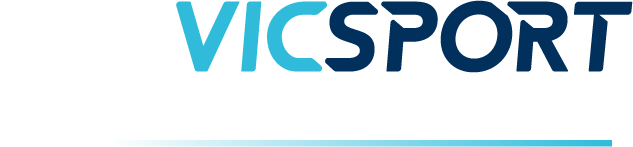 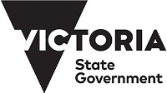 ACTION PLAN TEMPLATE Add extra rows to the Action Plan as required. 								            This resource is supported by the Victorian GovernmentPriorityItemDescriptionSteps RequiredResourcesWhoTimeline1Sub - CommitteeSet up sub-committee or working group to look into compliance2General CommitteeAdd Child Safe Standards as a rolling agenda item for all General/Executive committee meetings3Complete Review of current Child Safe Standards in ClubUse the Victorian Government template provided and review clubs current compliance to these new standards4Action PlanCreate an action plan moving forward that allows the club to show progress towards compliance by 1/1/2017. Include actions and time line for full compliance.5678910